4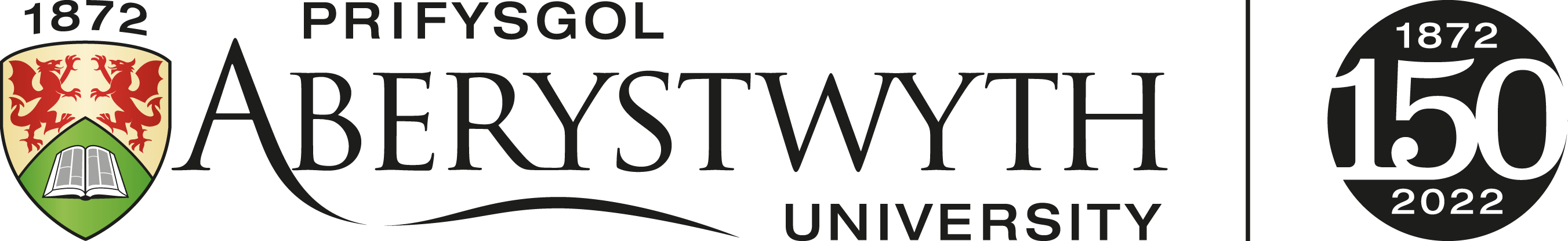 Ffurflen Gais – Addysgu i Uwchraddedigion ym Mhrifysgol Aberystwyth (AUMA)Ar ôl llenwi’r ffurflen anfonwch hi i’r Uned Datblygu Dysgu ac Addysgu pgr-tpau@aber.ac.uk.DYDDIAD CAU: dydd Gwener 21 Mehefin 2024Derbynnir myfyrwyr i raglen AUMA drwy gystadleuaeth - nifer cyfyngedig o leoedd sydd ar gael ac fel arfer fe geir llawer o ymgeiswyr, felly does dim sicrwydd o gael lle drwy wneud cais.  Anelir y rhaglen at fyfyrwyr PhD, ac fe'i cymeradwywyd ar y ffurf honno gan yr AU Ymlaen (Advance HE), felly rhoddir y flaenoriaeth i'r myfyrwyr hynny (ond mae croeso i staff y Brifysgol sy'n cynorthwyo â darpariaeth academaidd ymgeisio hefyd). Wedi'i awdurdodi gan yr AAU, ac wedi'i alinio â Disgrifydd 1 o'r PSF, mae AUMA yn gymhwyster dysgu proffesiynol sydd wedi'i anelu at fyfyrwyr PhD sydd wedi gwneud gwaith dysgu ar lefel Addysg Uwch ac a fydd yn parhau i'w wneud. Mae angen i'r ymgeiswyr roi manylion o'r gwaith dysgu a wnaethant yn y gorffennol ar lefel Addysg Uwch, a'r dysgu y maent yn disgwyl ei wneud yn y flwyddyn academaidd nesaf.  Mae'r Panel Ceisiadau yn chwilio am dystiolaeth o brofiad blaenorol o waith dysgu ac am ymgeiswyr sy'n frwd dros ddatblygu eu sgiliau dysgu presennol ymhellach, ac mae'n rhoi lleoedd i'r rhai sydd fwyaf llwyddiannus wrth ddangos hynny yn eu ceisiadau.Un amod ar gyfer cofrestru ar y rhaglen yw bod modd i chi ddangos y byddwch chi’n addysgu yn 2024-5.Pan fyddwch yn gwneud cais, yr unig beth fyddwn ni ei angen yw eich datganiad yn dweud ei bod hi’n debygol y bydd gennych rai oriau addysgu yn ystod y flwyddyn academaidd nesaf, a chefnogaeth eich Pennaeth Adran neu gyfartal.Bydd angen cadarnhad o hyn (e.e. drwy gyfrwng datganiad gan eich Pennaeth Adran), a chyfanswm yr oriau y byddwch yn eu haddysgu (e.e. 2 awr yr wythnos yn ystod tymor yr hydref) erbyn 23 Awst 2024. Pan fyddwch yn dychwelyd y ffurflen atom copïwch eich Cyfarwyddwr Dysgu ac Addysgu adrannol i’r neges.Mae'n ofynnol i'ch Pennaeth, Cyfarwyddwr Dysgu ac Addysgu neu swyddog cyfatebol gefnogi'ch cais. Os ydych yn fyfyriwr ymchwil, nid yw'n ofynnol i'ch Goruchwyliwr gefnogi'ch cais, ond byddem yn eich cynghori i roi gwybod iddynt eich bod am gymryd rhan yn y rhaglen.Os ydych chi ond yn disgwyl addysgu ychydig oriau yn eich Adran dros y flwyddyn academaidd nesaf, fe’ch cynghorwn i ddod o hyd i ragor o waith addysgu/hyfforddi o ffynonellau eraill. Er enghraifft gallech wirfoddoli i gynnig sesiynau ar gyfer y gweithdai Dulliau Ymchwil Uwch a drefnir gan Ysgol y Graddedigion, neu gynnig sesiynau Dysgu Gydol Oes neu addysgu mewn adran arall mewn disgyblaeth berthynol.Ar ôl 2 flynedd o reoliadau hyblyg ynghylch arsylwadau addysgu o bell mewn sefydliadau allanol, o 2024-5 eto byddwn yn mynnu eich bod yn byw yn bennaf yn yr ardal ac  yn addysgu ym Mhrifysgol Aberystwyth. Os byddwch yn dechrau astudio/gweithio i sefydliad arall yn ystod y flwyddyn, byddem yn gofyn i chi dynnu’n ôl o AUMA ac ymuno â chynllun eich sefydliad newydd– byddwn yn helpu i achredu unrhyw waith yr ydych eisoes wedi’i wneud tuag at AUMA.Bydd panel yn cael ei gynnull i ystyried yr holl geisiadau ar 24 Mehefin 2024.  Byddwn yn cysylltu â chi cyn diwedd mis Gorffennaf i roi gwybod i chi a ydych wedi llwyddo i gael lle ar y rhaglen.Bydd Prifysgol Aberystwyth yn prosesu'ch data personol a gasglir drwy'r ffurflen gais hon er mwyn gwneud tasg er y budd cyhoeddus (GDPR: Erthygl 6(1)(e)) ac i gyflawni'ch cytundeb contractiol â'r Brifysgol (GDPR: Erthygl 6(1)(b)). Defnyddir y ffurflen at ddibenion dethol unigolion i'w derbyn i raglen AUMA ac ni fydd neb yn cael ei gweld ac eithrio Panel AUMA. I'r ymgeiswyr llwyddiannus fe fydd y wybodaeth hon yn sylfaen eich cofnod myfyriwr ac fe fydd yn cael ei phrosesu a'i chadw yn unol ag amserlen cadw dogfennaeth y Brifysgol. I'r ymgeiswyr aflwyddiannus, bydd y wybodaeth yn cael ei dileu ymhen 6 mis ar ôl i'r rhaglen gychwyn.Enw:Enw:Enw:Enw:Enw:Adran: Adran: Adran: Adran: Adran: E-bost:Estyniad Ffôn.Estyniad Ffôn.Estyniad Ffôn.Estyniad Ffôn.Nodwch unrhyw rôl addysgu a wnaethpwyd yn y gorffennol:Nodwch unrhyw rôl addysgu a wnaethpwyd yn y gorffennol:Nodwch unrhyw rôl addysgu a wnaethpwyd yn y gorffennol:Nodwch unrhyw rôl addysgu a wnaethpwyd yn y gorffennol:Nodwch unrhyw rôl addysgu a wnaethpwyd yn y gorffennol:Nodwch unrhyw rôl addysgu y credwch y byddwch yn ymgymryd â hi yn 2024-5:Nodwch unrhyw rôl addysgu y credwch y byddwch yn ymgymryd â hi yn 2024-5:Nodwch unrhyw rôl addysgu y credwch y byddwch yn ymgymryd â hi yn 2024-5:Nodwch unrhyw rôl addysgu y credwch y byddwch yn ymgymryd â hi yn 2024-5:Nodwch unrhyw rôl addysgu y credwch y byddwch yn ymgymryd â hi yn 2024-5:Mae’r rhaglen yn agored i fyfyrwyr ymchwil uwchraddedig a staff, sy'n cefnogi myfyrwyr, a fydd yn addysgu. Ein hargymhelliad yw y byddai’r ymgeiswyr yn ymgymryd ag oddeutu 20 awr o addysgu (gall hyn gynnwys addysgu ar-lein) dros gyfnod y rhaglen – i alluogi i gymheiriaid arsylwi ar eich addysgu ac i chithau allu myfyrio ar, a datblygu eich, arferion addysgu cyfredol. Ond byddwn hefyd yn ystyried eich profiad addysgu blaenorol.Mae’r rhaglen yn agored i fyfyrwyr ymchwil uwchraddedig a staff, sy'n cefnogi myfyrwyr, a fydd yn addysgu. Ein hargymhelliad yw y byddai’r ymgeiswyr yn ymgymryd ag oddeutu 20 awr o addysgu (gall hyn gynnwys addysgu ar-lein) dros gyfnod y rhaglen – i alluogi i gymheiriaid arsylwi ar eich addysgu ac i chithau allu myfyrio ar, a datblygu eich, arferion addysgu cyfredol. Ond byddwn hefyd yn ystyried eich profiad addysgu blaenorol.Mae’r rhaglen yn agored i fyfyrwyr ymchwil uwchraddedig a staff, sy'n cefnogi myfyrwyr, a fydd yn addysgu. Ein hargymhelliad yw y byddai’r ymgeiswyr yn ymgymryd ag oddeutu 20 awr o addysgu (gall hyn gynnwys addysgu ar-lein) dros gyfnod y rhaglen – i alluogi i gymheiriaid arsylwi ar eich addysgu ac i chithau allu myfyrio ar, a datblygu eich, arferion addysgu cyfredol. Ond byddwn hefyd yn ystyried eich profiad addysgu blaenorol.Mae’r rhaglen yn agored i fyfyrwyr ymchwil uwchraddedig a staff, sy'n cefnogi myfyrwyr, a fydd yn addysgu. Ein hargymhelliad yw y byddai’r ymgeiswyr yn ymgymryd ag oddeutu 20 awr o addysgu (gall hyn gynnwys addysgu ar-lein) dros gyfnod y rhaglen – i alluogi i gymheiriaid arsylwi ar eich addysgu ac i chithau allu myfyrio ar, a datblygu eich, arferion addysgu cyfredol. Ond byddwn hefyd yn ystyried eich profiad addysgu blaenorol.Mae’r rhaglen yn agored i fyfyrwyr ymchwil uwchraddedig a staff, sy'n cefnogi myfyrwyr, a fydd yn addysgu. Ein hargymhelliad yw y byddai’r ymgeiswyr yn ymgymryd ag oddeutu 20 awr o addysgu (gall hyn gynnwys addysgu ar-lein) dros gyfnod y rhaglen – i alluogi i gymheiriaid arsylwi ar eich addysgu ac i chithau allu myfyrio ar, a datblygu eich, arferion addysgu cyfredol. Ond byddwn hefyd yn ystyried eich profiad addysgu blaenorol.Ysgrifennwch 200 gair yn dweud pam yr hoffech gymryd rhan yn y rhaglen:Ysgrifennwch 200 gair yn dweud pam yr hoffech gymryd rhan yn y rhaglen:Ysgrifennwch 200 gair yn dweud pam yr hoffech gymryd rhan yn y rhaglen:Ysgrifennwch 200 gair yn dweud pam yr hoffech gymryd rhan yn y rhaglen:Ysgrifennwch 200 gair yn dweud pam yr hoffech gymryd rhan yn y rhaglen:A fyddwch yn byw yn Aberystwyth yn bennaf am flwyddyn academaidd 2024-5?A fyddwch yn byw yn Aberystwyth yn bennaf am flwyddyn academaidd 2024-5?A fyddwch yn byw yn Aberystwyth yn bennaf am flwyddyn academaidd 2024-5?FyddafNa fyddafLlofnod: Llofnod: Dyddiad:Dyddiad:Dyddiad:Cymeradwyaeth Goruchwyliwr Cyntaf (os yw'r ymgeisydd yn fyfyriwr ymchwil)Cymeradwyaeth Goruchwyliwr Cyntaf (os yw'r ymgeisydd yn fyfyriwr ymchwil)Cymeradwyaeth Goruchwyliwr Cyntaf (os yw'r ymgeisydd yn fyfyriwr ymchwil)Cymeradwyaeth Goruchwyliwr Cyntaf (os yw'r ymgeisydd yn fyfyriwr ymchwil)Cymeradwyaeth Goruchwyliwr Cyntaf (os yw'r ymgeisydd yn fyfyriwr ymchwil)Enw:Adran:Adran:Adran:Adran:E-bost:Estyniad Ffôn:Estyniad Ffôn:Estyniad Ffôn:Estyniad Ffôn:A ydych yn cefnogi'r ymgeisydd sy'n cymryd rhan yn AUMA yn 2024-5?A ydych yn cefnogi'r ymgeisydd sy'n cymryd rhan yn AUMA yn 2024-5?A ydych yn cefnogi'r ymgeisydd sy'n cymryd rhan yn AUMA yn 2024-5?YdwNac ydwDatganiad y goruchwyliwr:Datganiad y goruchwyliwr:Datganiad y goruchwyliwr:Datganiad y goruchwyliwr:Datganiad y goruchwyliwr:Llofnod: Llofnod: Dyddiad:Dyddiad:Dyddiad:ADRAN I’W LLENWI GAN BENNAETH YR ADRAN NEU GYFARTAL (Angenrheidiol)ADRAN I’W LLENWI GAN BENNAETH YR ADRAN NEU GYFARTAL (Angenrheidiol)ADRAN I’W LLENWI GAN BENNAETH YR ADRAN NEU GYFARTAL (Angenrheidiol)ADRAN I’W LLENWI GAN BENNAETH YR ADRAN NEU GYFARTAL (Angenrheidiol)ADRAN I’W LLENWI GAN BENNAETH YR ADRAN NEU GYFARTAL (Angenrheidiol)Enw:Enw:Enw:Enw:Enw:E-bost:Estyniad Ffôn:Estyniad Ffôn:Estyniad Ffôn:Estyniad Ffôn:A fydd yr ymgeisydd yn ymgymryd ag unrhyw oriau addysgu yn yr Adran yn 2024-5?A fydd yr ymgeisydd yn ymgymryd ag unrhyw oriau addysgu yn yr Adran yn 2024-5?A fydd yr ymgeisydd yn ymgymryd ag unrhyw oriau addysgu yn yr Adran yn 2024-5?ByddNa fyddSylwch: Er ein bod yn deall na fydd amserlenni addysgu yn cael eu cwblhau tan fis Hydref, rydym yn disgwyl ymrwymiad gan Adrannau y byddant yn gallu dod o hyd i oriau addysgu digonol i'r ymgeisydd yn 2024-5 ac yn ddelfrydol gymysgedd o wahanol addysgu: ee. seminarau, darlithoedd, addysgu ar-lein, sesiynau / arddangosiadau ymarferol.Sylwch: Er ein bod yn deall na fydd amserlenni addysgu yn cael eu cwblhau tan fis Hydref, rydym yn disgwyl ymrwymiad gan Adrannau y byddant yn gallu dod o hyd i oriau addysgu digonol i'r ymgeisydd yn 2024-5 ac yn ddelfrydol gymysgedd o wahanol addysgu: ee. seminarau, darlithoedd, addysgu ar-lein, sesiynau / arddangosiadau ymarferol.Sylwch: Er ein bod yn deall na fydd amserlenni addysgu yn cael eu cwblhau tan fis Hydref, rydym yn disgwyl ymrwymiad gan Adrannau y byddant yn gallu dod o hyd i oriau addysgu digonol i'r ymgeisydd yn 2024-5 ac yn ddelfrydol gymysgedd o wahanol addysgu: ee. seminarau, darlithoedd, addysgu ar-lein, sesiynau / arddangosiadau ymarferol.Sylwch: Er ein bod yn deall na fydd amserlenni addysgu yn cael eu cwblhau tan fis Hydref, rydym yn disgwyl ymrwymiad gan Adrannau y byddant yn gallu dod o hyd i oriau addysgu digonol i'r ymgeisydd yn 2024-5 ac yn ddelfrydol gymysgedd o wahanol addysgu: ee. seminarau, darlithoedd, addysgu ar-lein, sesiynau / arddangosiadau ymarferol.Sylwch: Er ein bod yn deall na fydd amserlenni addysgu yn cael eu cwblhau tan fis Hydref, rydym yn disgwyl ymrwymiad gan Adrannau y byddant yn gallu dod o hyd i oriau addysgu digonol i'r ymgeisydd yn 2024-5 ac yn ddelfrydol gymysgedd o wahanol addysgu: ee. seminarau, darlithoedd, addysgu ar-lein, sesiynau / arddangosiadau ymarferol.Ysgrifennwch ddatganiad o gefnogaeth i’r ymgeisydd gael mynychu’r rhaglen:Ysgrifennwch ddatganiad o gefnogaeth i’r ymgeisydd gael mynychu’r rhaglen:Ysgrifennwch ddatganiad o gefnogaeth i’r ymgeisydd gael mynychu’r rhaglen:Ysgrifennwch ddatganiad o gefnogaeth i’r ymgeisydd gael mynychu’r rhaglen:Ysgrifennwch ddatganiad o gefnogaeth i’r ymgeisydd gael mynychu’r rhaglen:Llofnod:Llofnod:Dyddiad:Dyddiad:Dyddiad: